I Турнир по игре Гона Кубок Генерального консула Японии в г. Южно-СахалинскеДата: 17 ноября 2019 г.Место: актовый зал Сахалинской областной универсальной научной библиотеки (ул. Хабаровская, 78)Организатор: Генеральное консульство Японии в г. Южно-Сахалинскепри поддержке Сахалинской областной универсальной научной библиотекиПрограмма10:00-10:20  Регистрация участников10:20-10:25  Церемония открытия・приветственное слово ведущего (представителя ГК Японии)・приветственное слово представителя СОУНБ10:30-      1-й тур12:00-      2-й тур  Обед14:30-      3-й тур16:00-      4-й тур17:30-17:45  Церемония закрытия и награждения:・приветственное слово Генерального консула Японии в                          г. Южно-Сахалинске Кадзухиро КУНО・приветственное слово представителя правительства Сахалинской области (предварительно)・приветственное слово представителя СОУНБ・награждение призёров・памятная фотографияПоложение Турнира1. Общие положения- Правила – японские, коми 6.5- Выбор цвета в каждой партии – по нигири (жребию)- Контроль времени – 25 минут основного времени, дополнительное время –     30 секунд бёёми (на каждый ход)- Контроль времени будет осуществляться с помощью приложения для смартфона, в которое можно установить вышеуказанный контроль времени. Рекомендуется использовать приложение, которое можно скачать по нижеуказанной ссылке:Приложение «将棋対局時計»iOS:https://apps.apple.com/jp/app/%E5%B0%86%E6%A3%8B%E5%AF%BE%E5%B1%80%E6%99%82%E8%A8%88/id1476493792Android: https://play.google.com/store/apps/details?id=io.ionic.syogitimer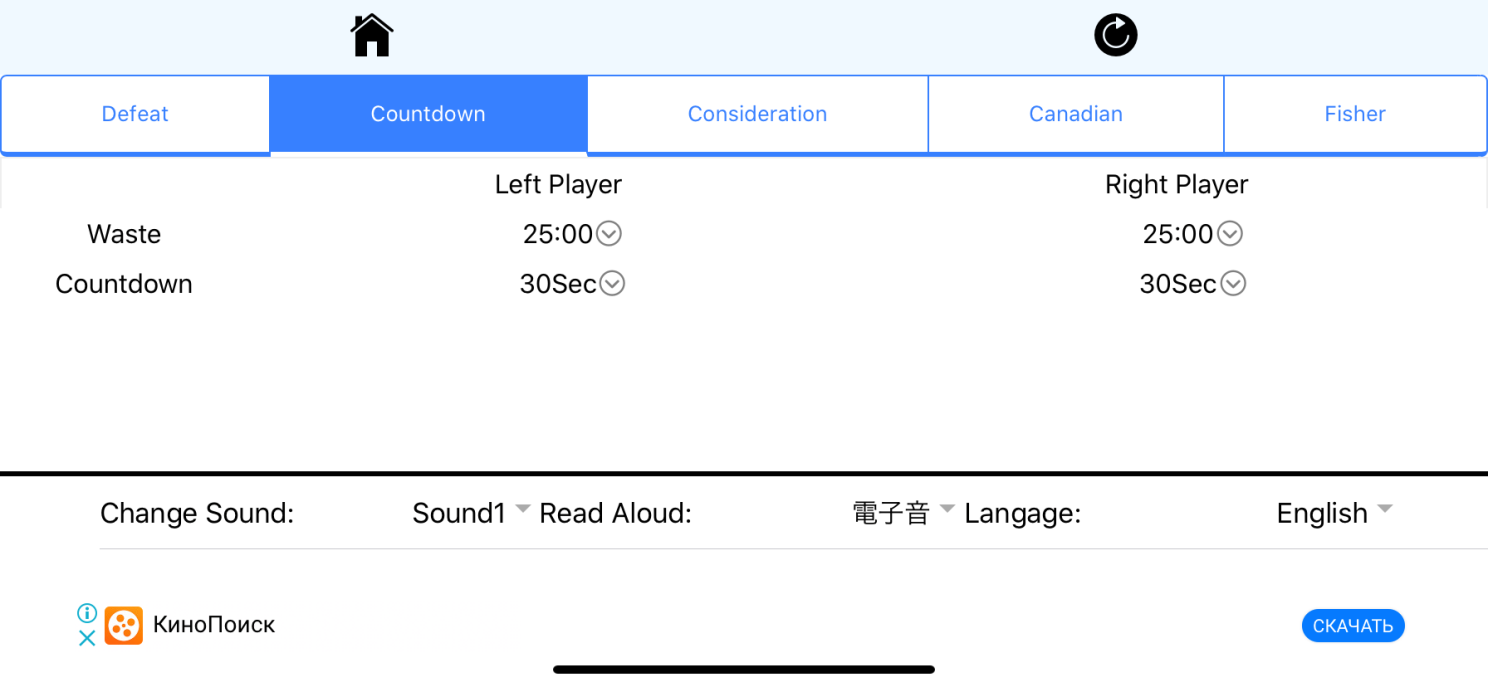 2. Предварительная регистрация для участия:  Все желающие поучаствовать в Турнире должны заранее зарегистрироваться по почте (sakhalinjp1@ys.mofa.go.jp) до 13 ноября (указать ФИО и уровень (если известен, тема письма «Турнир Го + фамилия»).3. Подведение итогов Турнира:Победитель (1 место) и призеры (2-3 места) будут определены по количеству побед (при одинаковом количестве побед у двух или более участников, победитель определяется по количеству побед проигравших ему участников над другими участниками);
4. Награждение призами: - 1 место – передаваемым Кубком Генерального консула Японии в г. Южно-Сахалинске, медалью и дипломом; - 2-3 места – медалями и дипломами; - Все участники – сертификатами за участие.